Publicado en País Vasco el 12/02/2018 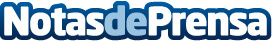 Osakidetza y los Colegios de Farmacéuticos vascos forman a los y las profesionales de farmacia de Euskadi para orientar a las personas que adquieran el autotest del VIHQuienes adquieran la prueba recibirán información rigurosa y pautas de actuación en caso de dar positivoDatos de contacto:Gabinete de Prensa COFG943223750Nota de prensa publicada en: https://www.notasdeprensa.es/osakidetza-y-los-colegios-de-farmaceuticos_1 Categorias: Medicina Industria Farmacéutica País Vasco http://www.notasdeprensa.es